電子菸宣導：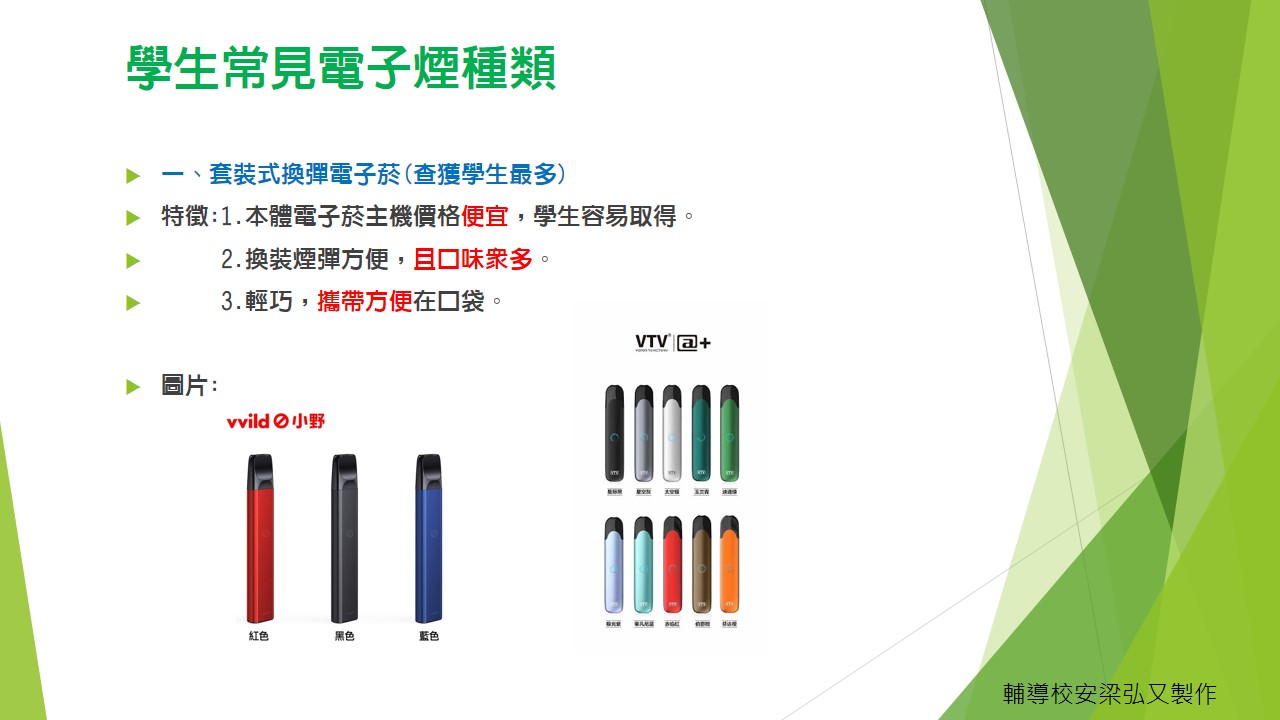 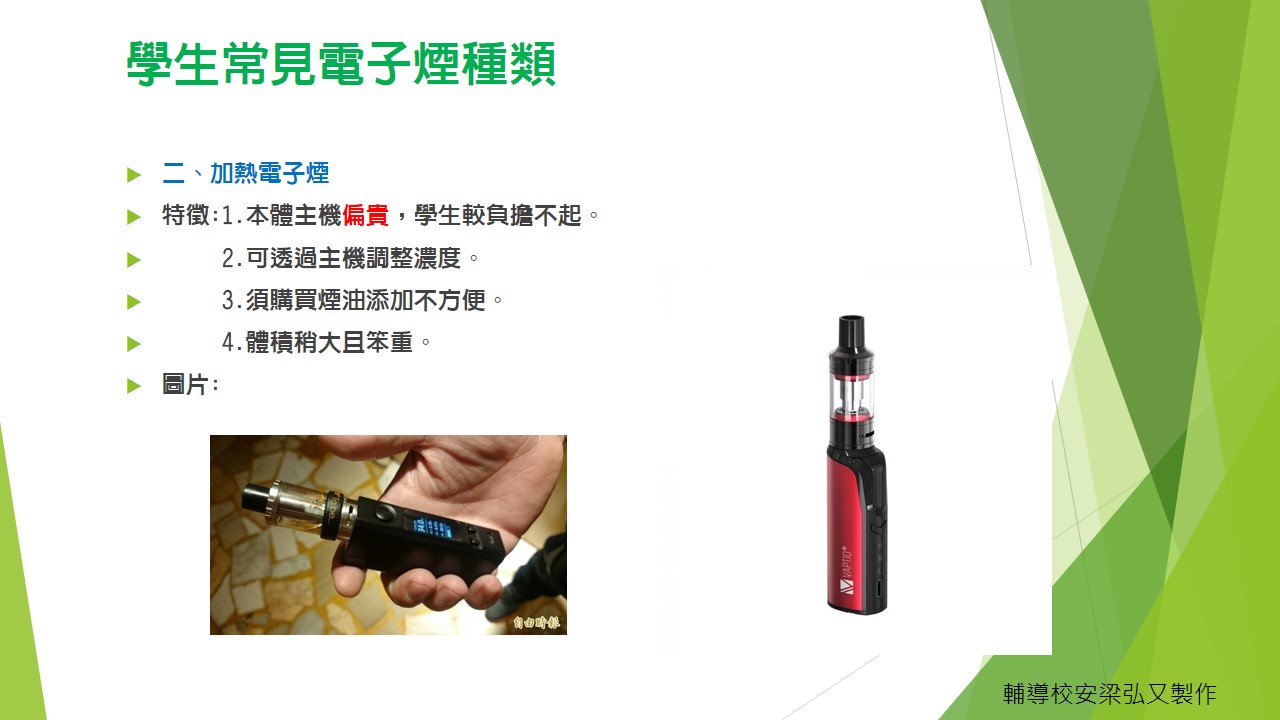 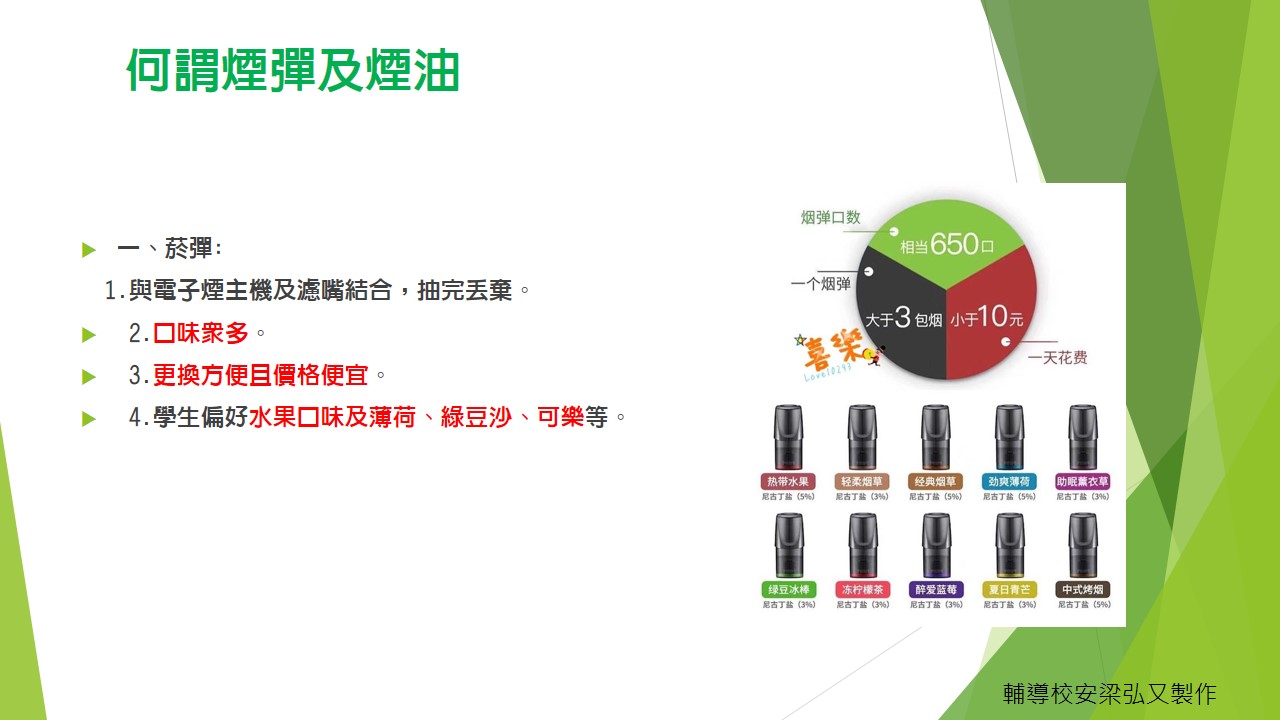 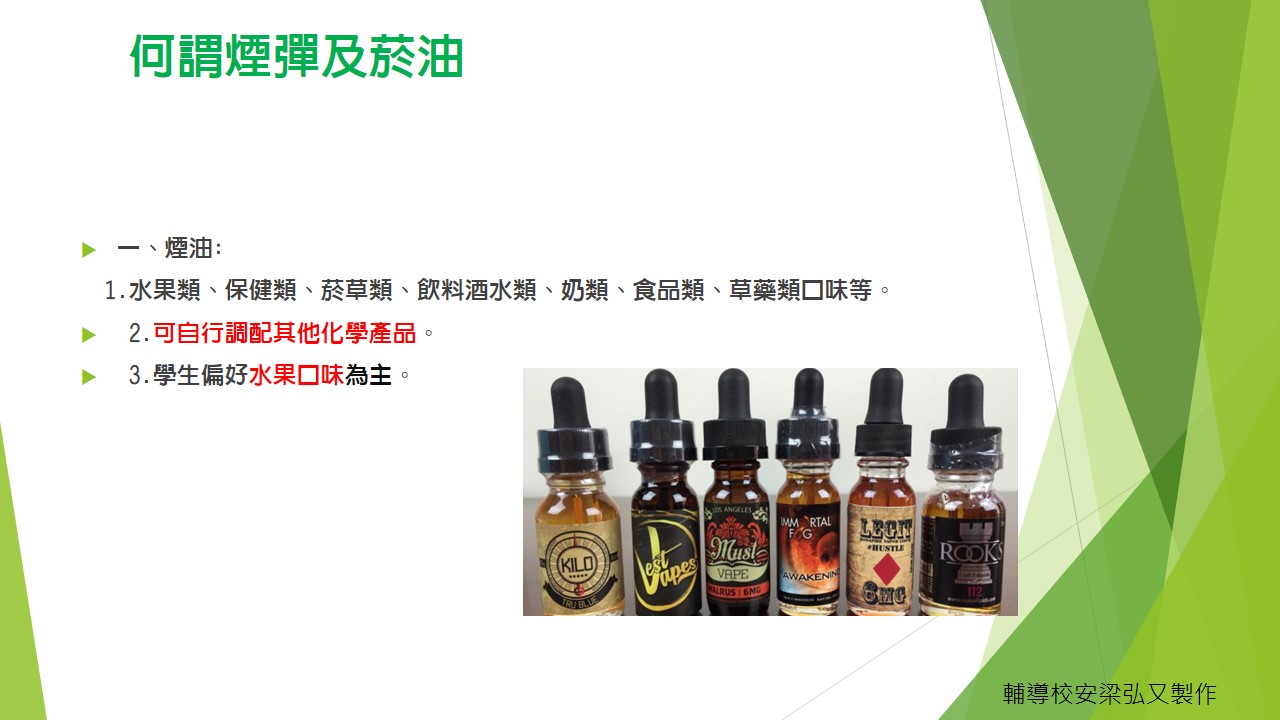 新聞連結：行政院拍板菸防法　禁菸提高至20歲　禁電子煙、加味煙　https://www.setn.com/News.aspx?NewsID=1056857&utm_source=avividai.com&utm_medium=avividai&utm_campaign=avividainews&differ_push_day=202201131112戒菸教育作為：經師長查獲吸食紙菸（電子菸）學生，將實施後續戒菸教育輔導，並依校規辦理。